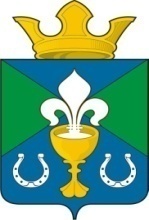 РОССИЙСКАЯ ФЕДЕРАЦИЯСВЕРДЛОВСКАЯ ОБЛАСТЬГЛАВА МУНИЦИПАЛЬНОГО ОБРАЗОВАНИЯ ОБУХОВСКОЕ СЕЛЬСКОЕ ПОСЕЛЕНИЕ П О С Т А Н О В Л Е Н И Е От   26.09.2018  г.                           № 211 с. Обуховское Об утверждении топливно-энергетическогобаланса муниципального образования«Обуховское сельское поселение» за 2017 год.На основании ст. 23 Федерального закона от 27.07.2010 г. № 190-ФЗ «О теплоснабжении», приказа Министерства энергетики  РФ от 14.12.2011 г. №600 «Об утверждении порядка составления топливно-энергетических балансов субъектов РФ, муниципальных образований», руководствуясь Уставом муниципального образования «Обуховское сельское поселение»,  ПОСТАНОВЛЯЮ:Утвердить топливно-энергетический баланс МО «Обуховское сельское поселение» за 2017 год (Приложение №1).2. Разместить настоящее постановление на официальном сайте администрации муниципального образования «Обуховское сельское поселение»  обуховское.рф;.3. Контроль за исполнением данного постановления оставляю за собой.Глава МО "Обуховское сельское поселение"                                              В.И. Верхорубов